King Fahd University of Petroleum and MineralsCollege of Computer Science and EngineeringComputer Engineering DepartmentICS 233: COMPUTER ARCHITECTURE & ASSEMBLY LANGUAGETerm 142 (Spring  2014-2015)Major Exam 1Saturday February 28, 2015Time: 120 minutes, Total Pages: 9Name:______________________________ ID:__________________ Section: _______	Notes:Do not open the exam book until instructedAnswer all questionsAll steps must be shownAny assumptions made must be clearly statedDr. Aiman El-MalehDr. Mayez Al-Muhammad                              		                                                         												[25 Points](Q1) Fill in the blank in each of the following questions:Assuming 8-bit 2`s complement representation, the hexadecimal number EA is equal to the decimal number -22. Two advantages of programming in assembly language are accessibility to hardware resources and space and time efficiency.Assuming that variable Array is defined as shown below:Array: .byte 1, 2, 3, 4, -1, -2, -3, -4After executing the following sequence of instructions, the content of the three registers is $t1=0xffffffff $t2=0x0000feff and $t3=0xfcfdfeff.la $t0, Arraylb $t1, 4($t0)lhu $t2, 4($t0)lw $t3, 4($t0)Given a magnetic disk with the following properties:Rotation speed = 7200 RPM (rotations per minute)Average seek = 8 ms, Sector = 512 bytes, Track = 200 sectorsThe average time to access a block of 100 consecutive sectors is 16.33 ms.Average access time =  Seek Time + Rotation Latency + Transfer Time		Rotation time in milliseconds = 1000*60/7200 = 8.33 ms		Rotation Latency = 8.33/2 = 4.167 msTime to transfer 100 sectors = (100/200)* 8.33 = 4.167 msAverage access time = 8 + 4.167 + 4.167 = 16.33 ms.Assuming the following data segment, and assuming that the first variable X is given the address 0x10010000, then the addresses for variables Y and Z will be  0x10010004 and 0x1001000c..data	X: 	.byte  1, 2, 3Y:	.half   4, 5, 6	Z: 	.word 7, 8, 9	Assume that the instruction j NEXT is at address 0x00400010 in the text segment, and the label NEXT is at address 0x00400fec. Then, the address stored in the assembled instruction for the label NEXT  is 0x00400fec/4=0x01003fb.Assume that the instruction bne $t0, $t1, NEXT is at address 0x00400010 in the text segment, and the label NEXT is at address 0x00400fec. Then, the address stored in the assembled instruction for the label NEXT is (0x00400fec-0x00400014)/4=0xfd8/4=	0x03f6The pseudo instruction bge $s2, 5, Next is implemented by the following minimum MIPS instructions:slti $at, $s2, 5beq $at, $0, NextThe pseudo instruction ori $t0, 0x12345678 is implemented by the following minimum MIPS instructions:lui $at, 0x1234ori $at, $at, 0x5678or $t0, $t0, $atAfter executing the instruction addu $t0, $s1, $s2, the following MIPS instruction can be used to store the carry out of addition in register $t1: sltu $t0, $t0, $s1Check again.To multiply the signed content of register $t0 by 62.5 without using multiplications and division instructions, we use the following MIPS instructions:sll $t1, $t0, 6sra $t2, $t0, 1subu $t1, $t1, $t2subu $t0, $t1, $t062.5= 64-2+1/2 ; last term is missing !The content of register $s1 after executing the following code is 0x4.li $s0, 0x5ali $s1, 0Next:	andi $t0, $s0, 1	add $s1, $s1, $t0	srl  $s0, $s0, 1	bne $s0, $0, Next[15 Points](Q2) Answer the following questions. For what reasons there is a bandwidth mismatch between the speed of processor and the speed of main-memory. How this mismatch problem can be alleviated. DRAM access time is many folds that of the processor clock and this will increase over time due to quite different growth rates between DRAM and Processor. The mismatch can be alleviated by fetching on demand blocks of data/code (containing the requested item) and storing in a cache memory, where the access time is close to that of the CPU.Since year 2000, the clock frequency of Intel IA32 processors was growing at a rate of approximately 54% per year. In 2000, the reference clock rate was 1.25 GHz. What was the expected clock frequency of IA32 processors in year 2005.                    Clock rate in year 2005: 1.25GHz x (1.54)^5=  10.83 GhzConsider a binary number A=[a31,….., a0]. Express A as a weighted sum of its components (ai) and their corresponding power of 2 assuming A is (1) unsinged, and (2) signed (2’scomplement). Determine the least and largest values for each of the above two cases. A= 231  a31  + 230  a30 + …+ 20  a0          Its range is [ 0   ,   232 – 1 ]A= - 231  a31  + 230  a30 + …+ 20  a0         Its range is [ - 231   ,   231 – 1 ]Evaluate the decimal value corresponding to the 32-bit signed 2's complement binary number:                                            1101 0000 0111 1100 1111 1111 1100 0000                              1098 7654 3210 9876 5432 1098 7654 3210                              1101 0000 0111 1100 1111 1111 1100 0000                          N = -231+ 230 + 228+ (223- 218) + (216- 26) =  -797114432Translate to MIPS assembly the following statement A[15] = A[10] + A[5]+ 5.  Assume register $s0 is used to store the base address of array A[], which is an array of words.lw $t0, 20 ($s0)      lw $t1, 40 ($s0)   add $t0, $t1, $t0addi  $t0, $t0, 5     sw    $t0, 60 ($s0) [20 Points](Q3) Write separate MIPS assembly code fragments with minimum instructions to implement each of the given requirements. Given an array of integers (i.e. words), Array, with its base address stored in register $a0 and its size stored in register $a1, write a MIPS assembly program to store the smallest integer in Array into register $v0. 		lw	$v0, ($a0)		addi	$a1, $a1, -1loop:	addi	$a0, $a0, 4			lw	$t0, ($a0)			bge	$t0, $v0, skip				move	$v0, $t0skip:	addi	$a1, $a1, -1		bne	$a1, $0, loopSuppose $s1 originally contains 0x12abcd34. Write a MIPS assembly program to extract the 2nd to 5th hexadecimal digits from $s1 and place the extracted data in the upper part of register $s2 and the lower part is filled with zeros.srl $s1, $s1, 4sll $s1, $s1, 16Write the most optimized MIPS assembly program to implement the following compound expression:if ( [($s1 > 0) && ($s2 < 0)]  || ($s3 > 0)  ) {$s4++;}	bgtz	$s3, Then	 blez	$s1, Endif	bgez	$s2, Endif      	Then:	 addiu	$s4, $s4,1 		Endif: Write the most optimized MIPS assembly program for the following WHILE statement: i = 0; WHILE (a[i]+b[i] <= k) i = i+1;Assume $s0 and $s1 are used to store the base addresses of arrays a[] and b[], respectively. $s2 and $s3 are used to store the index i and the value k, respectively. Assume that a[] and b[] are arrays of words.xor	$s2, $s2, $s2			j	cond		loop:	addiu	$s2, $s2, 1			addiu	$s0, $s0, 4		addiu	$s1, $s1, 4		cond:	lw	$t0, 0($s0)lw	$t1, 0($s1)			addu 	$t0, $t0, $t1		ble	$t0, $s3, loop	MIPS Instructions: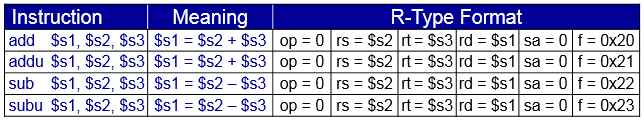 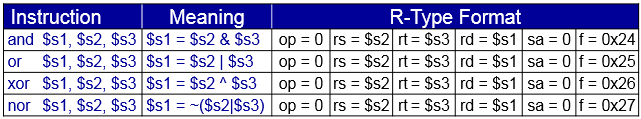 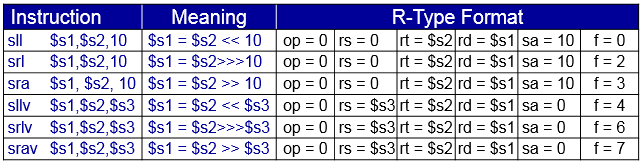 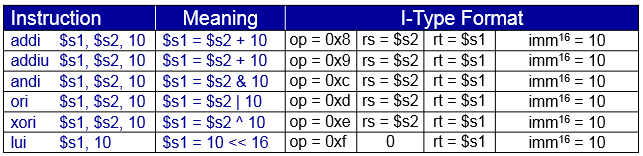 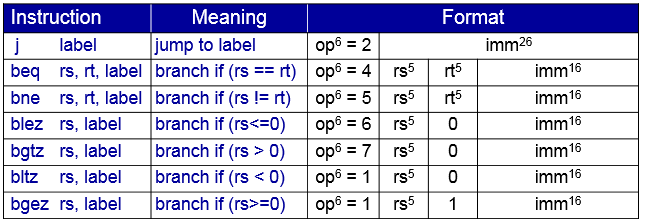 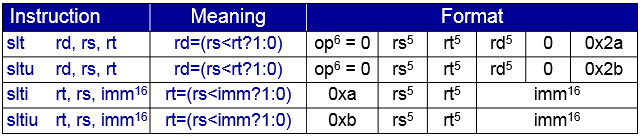 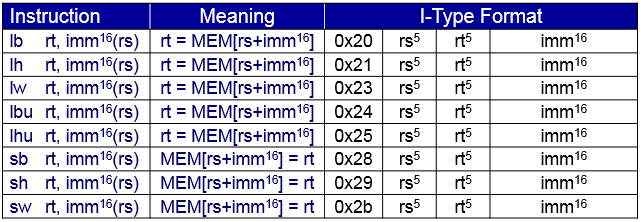 QuestionScoreQ125Q215Q320Total60